不一YOUNG的精彩广发卡2022校园招聘【公司介绍】广发信用卡是广发银行于1995年发行的国内第一张真正意义上的信用卡，也是第一张实现盈利的信用卡。作为广发银行不断打造的重点品牌，广发信用卡一直秉持“给您更多，为您看更远”的服务理念，领跑于中国信用卡市场。截至2021年1月，广发信用卡累计发卡量超9000万张，便捷金融服务领跑行业，还创新推出广发“无卡付”。每年拉动消费总量过万亿元，是国内信用消费市场蓬勃发展的有力驱动者。旗下APP“发现精彩”累计注册用户超6000万户。区块链技术、人工智能催收、探针系统实现智能风控，前沿科技融入各项业务中。坚持科技创新是广发信用卡的核心发展理念。广发信用卡是信用消费异业结盟的开拓者。1995年至今，不仅与工商、税务、教育等官方机构合作，还与南航、国航、东航、深航等九家航空公司，以及淘宝、携程、唯品会、爱奇艺、万宁等数百家行业领跑者开展深层战略合作。【MT项目介绍】 广发信用卡管理培训生计划是广发信用卡中心领导力发展计划之一，旨在培养未来的领导人才，目前已有十三年的历程。根据培养对象的不同，分为总部管理培训生计划和营销管理培训生计划。公司每年引进高潜质的年轻优秀人才，以完善的培养发展机制，通过36个月-42个月的培养周期，使其快速成长为总部各业务部门和各渠道分支机构的管理与专家人才。【薪酬福利】全面丰富的薪酬体系：岗位薪资、五险一金、绩效奖金、年终奖金、餐费补贴、项目奖金、医疗保险、商业保险等人性化的员工福利：年度体检、团建活动、生日蛋糕、下午茶、节假日福利、工会活动等【招聘职位】管理培训生（数据类）管理培训生（技术类）管理培训生（市场类）管理培训生（产品类）管理培训生（职能类）管理培训生（运营类）风险运营类臻选服务培训生营销类【招聘流程】在线网申 - 在线测评（部分岗位需要在线笔试）- 初面 - 复面 – OFFER发放【简历投递方式】PC端网申：http://guangfaka.zhaopin.com/#移动端网申：关注“广发信用卡中心招聘”官方微信公众号，点击“聘·广发”-“校园招聘”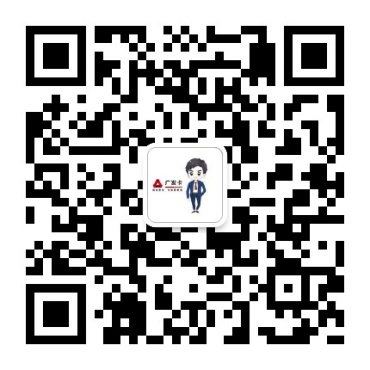 扫码关注企业公众号，获取更多校招信息